社團法人屏東縣聲暉聽障協進會辦理111年度「同步聽打員培訓班」報名簡章目的：為促進聽障者自立及發展、保障聽障族群平等參與社會、政治、經濟、文化等之機會，藉由招募同步聽打員、聽打課程培訓、實習等規劃，並逐步建立同步聽打服務系統、人力資料庫及認證機制，造就聽障無障礙環境，以協助聽障族群能更完整接收資訊。貳、指導單位：屏東縣政府 屏東縣公益彩券盈餘分配基金支應辦理。              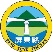 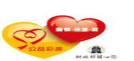 參、主辦單位：社團法人屏東縣聲暉聽障協進會。肆、協辦單位：社團法人屏東縣聲暉聽障協進會祥和計畫志工隊。  伍、招募對象：全國各大專校院學生及有興趣之社會人士參加培訓，中打輸入              1分鐘達70字以上，不限輸入法。(預計招募15人進行培訓。              因課程需求，請自行攜帶筆記型電腦。)陸、報名日期：即日起至111年6月30日 (星期四)下午5時止。柒、報名方式：本次培訓課程採親自報名或傳真報名，連絡電話：737-2174；              傳真電話：735-4930。              聯絡地址：屏東市建豐路180巷35號5樓
(屏東縣身心障礙福利服務中心）。              本課程收取保證金壹仟元整，待課程結束(含學科暨術科)且不              得缺課立即歸還(報名表如附件一)。捌、培訓日期：111年7月2日早上9時至7月3日中午12時，共計10小時              （星期六、日）。玖、培訓課程：如附件二。拾、培訓地點：屏東縣原住民文化會館 大型會議室              （屏東縣屏東市豐榮街50巷7號）。拾壹、服務實習：學科課程結束後3個月內完成至少10小時聽打服務實習。                配合本縣或本會活動實習，每場次課程以1-2名培訓員實習                為原則，實習過程會由工作人員現場督導檢核聽打表現，協                助指導同步聽打技巧。拾貳、培訓內容：       (一)學科：課程內容共計十小時。(如附件二)      (二)實習：於學科課程結束後，三個月內完成十小時現場聽打實習，由                本窗口指派聽打督導員從旁實施督導，並完成實習記錄表，                實習結束後，實習記錄表交由本會檢查後存查。      (三)後測：實習結束後，於一週內至本會實施後測。後測方式採影片收                視十分鐘，現場聽打每分鐘達80個字以上、正率需達九成                以上，且不得偏離演講之主軸。拾參、 全程參與課程與實習後， 即依據屏東縣政府核准字號頒給結訓結證       明。拾肆、本簡章若有未盡事宜，另行通知之。附件一社團法人屏東縣聲暉聽障協進會辦理111年度「同步聽打員培訓班」 報名表附件二社團法人屏東縣聲暉聽障協進會辦理111年「同步聽打員培訓班」課程配當表姓名出生年月日出生年月日聯絡電話E-mailE-mail地址（請詳填，以利證書寄送）□□□□□□□□□□□□□□□□□□就讀學校（全銜）（社會人士免填）就讀學校（全銜）（社會人士免填）科系/年級科系/年級報名身分（請依照自己的聽打資歷填寫）報名身分（請依照自己的聽打資歷填寫）□未曾擔任聽打員□曾任聽打員（續填以下問題）  □ 擔任校內聽障學生筆抄員，年資：________  □ 擔任校內聽障學生聽打員，年資：________  □ 擔任聲暉或其他聽障團體活動聽打員，年資：_________□未曾擔任聽打員□曾任聽打員（續填以下問題）  □ 擔任校內聽障學生筆抄員，年資：________  □ 擔任校內聽障學生聽打員，年資：________  □ 擔任聲暉或其他聽障團體活動聽打員，年資：_________□未曾擔任聽打員□曾任聽打員（續填以下問題）  □ 擔任校內聽障學生筆抄員，年資：________  □ 擔任校內聽障學生聽打員，年資：________  □ 擔任聲暉或其他聽障團體活動聽打員，年資：_________□未曾擔任聽打員□曾任聽打員（續填以下問題）  □ 擔任校內聽障學生筆抄員，年資：________  □ 擔任校內聽障學生聽打員，年資：________  □ 擔任聲暉或其他聽障團體活動聽打員，年資：_________□未曾擔任聽打員□曾任聽打員（續填以下問題）  □ 擔任校內聽障學生筆抄員，年資：________  □ 擔任校內聽障學生聽打員，年資：________  □ 擔任聲暉或其他聽障團體活動聽打員，年資：_________請簡述您的聽打經歷請簡述您的聽打經歷請簡述您從事聽打服務時遇到的困難或疑惑請簡述您從事聽打服務時遇到的困難或疑惑請簡述您對同步聽打培訓的期待請簡述您對同步聽打培訓的期待□我已詳閱並同意右側條款。請簽名：        □我已詳閱並同意右側條款。請簽名：        1.社團法人屏東縣聲暉聽障協進會取得您的個人資料，目的在於執行培訓課程相關業務，蒐集、處理與使用您的個資受到個人資料保護法及相關法令之規範。2.當您全程參與學科培訓課程、3個月內完成至少10小時聽打實習，並經本協會測得打字速度每分鐘達80個字以上，正確率達9成以上，屏東聲暉將頒予結訓證書。1.社團法人屏東縣聲暉聽障協進會取得您的個人資料，目的在於執行培訓課程相關業務，蒐集、處理與使用您的個資受到個人資料保護法及相關法令之規範。2.當您全程參與學科培訓課程、3個月內完成至少10小時聽打實習，並經本協會測得打字速度每分鐘達80個字以上，正確率達9成以上，屏東聲暉將頒予結訓證書。1.社團法人屏東縣聲暉聽障協進會取得您的個人資料，目的在於執行培訓課程相關業務，蒐集、處理與使用您的個資受到個人資料保護法及相關法令之規範。2.當您全程參與學科培訓課程、3個月內完成至少10小時聽打實習，並經本協會測得打字速度每分鐘達80個字以上，正確率達9成以上，屏東聲暉將頒予結訓證書。1.社團法人屏東縣聲暉聽障協進會取得您的個人資料，目的在於執行培訓課程相關業務，蒐集、處理與使用您的個資受到個人資料保護法及相關法令之規範。2.當您全程參與學科培訓課程、3個月內完成至少10小時聽打實習，並經本協會測得打字速度每分鐘達80個字以上，正確率達9成以上，屏東聲暉將頒予結訓證書。1.社團法人屏東縣聲暉聽障協進會取得您的個人資料，目的在於執行培訓課程相關業務，蒐集、處理與使用您的個資受到個人資料保護法及相關法令之規範。2.當您全程參與學科培訓課程、3個月內完成至少10小時聽打實習，並經本協會測得打字速度每分鐘達80個字以上，正確率達9成以上，屏東聲暉將頒予結訓證書。日期時間課程備註7/2（六）08：50-09：00報到報到7/2（六）09：00-11：00如何與聽障者有效溝通與無障礙環境概論中華民國聲暉聯合會江以文  祕書長7/2（六）11：00-12：00聽打員服務經驗分享高雄同步聽打服務窗口屏東縣手語翻譯暨同步聽打窗口同步聽打員趙姿淳   小姐7/2（六）12：00-13：00用餐暨午休時間用餐暨午休時間7/2（六）13：00-17：00同步聽打與筆記抄寫服務倫理技巧與實作中華民國聲暉聯合會   林雨萱  執行秘書                                                                                                                                                                                                                                                                                                           7/2（六）17：00明天再相會明天再相會7/3（日）08：50-09：00簽到簽到7/3（日）09：00-11：00實作與問題討論台北市聽語障溝通方案聽打督導解健彬  老師7/3（日）11：00-12：00服務使用者經驗分享與建議3D繪圖設計師    鄭雅文  小姐7/3（日）12：00餐敘平安返家餐敘平安返家